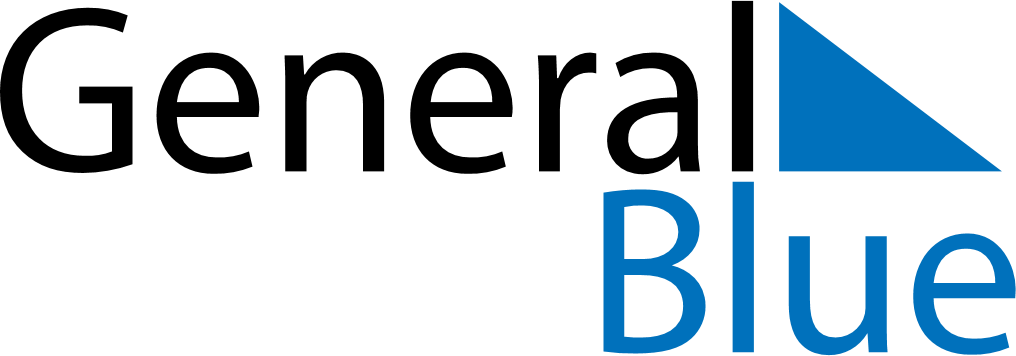 June 2024June 2024June 2024June 2024June 2024June 2024June 2024Orhontuul, Selenge, MongoliaOrhontuul, Selenge, MongoliaOrhontuul, Selenge, MongoliaOrhontuul, Selenge, MongoliaOrhontuul, Selenge, MongoliaOrhontuul, Selenge, MongoliaOrhontuul, Selenge, MongoliaSundayMondayMondayTuesdayWednesdayThursdayFridaySaturday1Sunrise: 5:00 AMSunset: 8:55 PMDaylight: 15 hours and 54 minutes.23345678Sunrise: 4:59 AMSunset: 8:56 PMDaylight: 15 hours and 56 minutes.Sunrise: 4:59 AMSunset: 8:57 PMDaylight: 15 hours and 57 minutes.Sunrise: 4:59 AMSunset: 8:57 PMDaylight: 15 hours and 57 minutes.Sunrise: 4:58 AMSunset: 8:58 PMDaylight: 15 hours and 59 minutes.Sunrise: 4:58 AMSunset: 8:59 PMDaylight: 16 hours and 0 minutes.Sunrise: 4:57 AMSunset: 8:59 PMDaylight: 16 hours and 2 minutes.Sunrise: 4:57 AMSunset: 9:00 PMDaylight: 16 hours and 3 minutes.Sunrise: 4:56 AMSunset: 9:01 PMDaylight: 16 hours and 4 minutes.910101112131415Sunrise: 4:56 AMSunset: 9:02 PMDaylight: 16 hours and 5 minutes.Sunrise: 4:56 AMSunset: 9:02 PMDaylight: 16 hours and 6 minutes.Sunrise: 4:56 AMSunset: 9:02 PMDaylight: 16 hours and 6 minutes.Sunrise: 4:56 AMSunset: 9:03 PMDaylight: 16 hours and 7 minutes.Sunrise: 4:55 AMSunset: 9:04 PMDaylight: 16 hours and 8 minutes.Sunrise: 4:55 AMSunset: 9:04 PMDaylight: 16 hours and 8 minutes.Sunrise: 4:55 AMSunset: 9:05 PMDaylight: 16 hours and 9 minutes.Sunrise: 4:55 AMSunset: 9:05 PMDaylight: 16 hours and 10 minutes.1617171819202122Sunrise: 4:55 AMSunset: 9:06 PMDaylight: 16 hours and 10 minutes.Sunrise: 4:55 AMSunset: 9:06 PMDaylight: 16 hours and 11 minutes.Sunrise: 4:55 AMSunset: 9:06 PMDaylight: 16 hours and 11 minutes.Sunrise: 4:55 AMSunset: 9:06 PMDaylight: 16 hours and 11 minutes.Sunrise: 4:55 AMSunset: 9:07 PMDaylight: 16 hours and 11 minutes.Sunrise: 4:55 AMSunset: 9:07 PMDaylight: 16 hours and 11 minutes.Sunrise: 4:56 AMSunset: 9:07 PMDaylight: 16 hours and 11 minutes.Sunrise: 4:56 AMSunset: 9:07 PMDaylight: 16 hours and 11 minutes.2324242526272829Sunrise: 4:56 AMSunset: 9:08 PMDaylight: 16 hours and 11 minutes.Sunrise: 4:56 AMSunset: 9:08 PMDaylight: 16 hours and 11 minutes.Sunrise: 4:56 AMSunset: 9:08 PMDaylight: 16 hours and 11 minutes.Sunrise: 4:57 AMSunset: 9:08 PMDaylight: 16 hours and 10 minutes.Sunrise: 4:57 AMSunset: 9:08 PMDaylight: 16 hours and 10 minutes.Sunrise: 4:58 AMSunset: 9:08 PMDaylight: 16 hours and 10 minutes.Sunrise: 4:58 AMSunset: 9:08 PMDaylight: 16 hours and 9 minutes.Sunrise: 4:59 AMSunset: 9:08 PMDaylight: 16 hours and 8 minutes.30Sunrise: 4:59 AMSunset: 9:07 PMDaylight: 16 hours and 8 minutes.